Консультация для родителей«Первая помощь при укусах насекомых»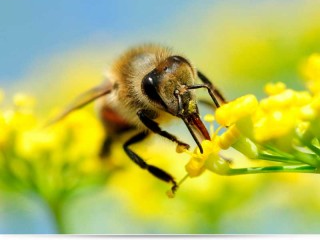 Летом детей просто невозможно удержать дома. Кто-то играет с друзьями во дворе, кто-то едет отдыхать с родителями на море, а кто-то проводит все лето на даче. Свежий воздух и теплое солнце очень полезно для детского организма, но окружающий нас мир полон опасностей. Одной из этих опасностей, являются укусы насекомых.Попытайтесь объяснить вашему ребенку, чем опасны укусы насекомых, и как можно избежать встречи с ними. Ну а вам, как родителям, полезно будет знать, как оказывается первая помощь при укусах насекомых. Потому что, скорее всего, ваши рассказы, про опасность пчел, ос и пауков, окажутся не достаточно убедительными и детское любопытство сделает свое дело.Укусы насекомыхУкусы большинства насекомых, хоть и не приятны, но сами по себе, не представляют особой опасности, если конечно у вашего малыша нет на них аллергии. Но, так как все дети разные, то и на укусы насекомых, они реагируют по-разному. Одни начинаю капризничать, если их укусил комар, и место укуса постоянно чешется, а другие и укус осы воспринимают вполне спокойно, и дело тут не только в реакции организма, но и в характере малыша.В результате укуса насекомых, в зависимости от индивидуальных особенностей ребенка, возможно проявление различных реакций:Местная -  на месте укуса, появляется небольшое покраснение, отек, зуд и жгучая боль;Аллергическая - реакция бывает различной степени тяжести и может проявиться, как в виде крапивницы, так и в виде отека «Квинке» или спровоцировать приступ удушья и бронхиальной астмы;Общая токсическая – сопровождается ознобом, тошнотой, рвотой, головной болью и болью в суставах. Обычно, развивается в результате множественных укусов насекомых. Особенно опасна для маленьких деток.Укусы комаров - первая помощь.Комары, как и слепни не имеют ядовитых желез, но могут быть переносчиком какой либо болезни. Для комаров, человек это – еда. При укусе комара, в организм ребенка, попадает вещество, которое препятствует свертываемости крови, что дает комару возможность подкрепиться. На месте комариного укуса появляется небольшое покраснение и волдырь, это результат аллергической реакции на вещество, которое попало к вам в кровь, в момент укуса. В преобладающем большинстве случаев, такая реакция не опасна для здоровья вашего ребенка. Для оказания первой помощи можно, протереть место укуса пищевой содой и намазать зеленкой. Сода уменьшит припухлость, а зеленка, предотвратит, возможное инфицирование. Для того, чтобы избежать укусов комаров, можно поставить на окна москитные сетки, а во время прогулки, если ваш ребенок еще совсем мал, обязательно накройте коляску, куском тюля, москитной сетки или марли. А вот распыление противокамариных аэрозолей, и использование кремов, педиатры совсем не приветствуют, поэтому, пользуйтесь ими только в том случае, если вы собираетесь, пойти с ребенком, за грибами в лес или на рыбалку, где контакта с комарами, вам не избежать.Укусы пчел, ос и прочих жалящих насекомых – первая помощь.Пчела, как и шмель, может ужалить, всего один раз. В отличие от них, жало осы не имеет зазубрин, и поэтому, одна оса может ужалить человека несколько раз. Но и осы и пчелы, нападают и жалят, только в том случае, когда чувствуют опасность. Во время укуса, в кровь ребенка попадает яд, из-за чего, может проявиться аллергическая реакция. Поэтому, очень важно, уметь оказать первую помощь при укусе этих насекомых. Первым делом, если жало осталось в месте укуса, его нужно извлечь. Для этого лучше всего подойдет пинцет, но можно воспользоваться и подручными средствами, предварительно продезинфицировав их спиртом или водкой. Промыть с мылом место укуса. К месту укуса, необходимо приложить холод, или ватку, смоченную в настойке календулы. Выпить антигистаминный препарат. Например «Зиртек», «Супрастин», «Фенистил», или «Кларитин». Дозировку и возрастные ограничения смотрите в инструкции. На свое усмотрение, вы можете воспользоваться народными средствами, и после удаления жала, приложить кусок сырой, разрезанной пополам, картошки или помидора. Но, ни в коем случае, не прикладывайте землю, несмотря на распространенность этого метода, ничего хорошего он в себе не несет. Даже наоборот, вы серьезно рискуете, и можете легко занести заразу в организм ребенка.Если вдруг, оса или пчела ужалила ребенка в рот, лицо или голову, окажите ему первую помощь и обязательно вызовите скорую помощь, так как, такой укус, может стать причиной удушья. Так же, скорую помощь необходимо вызвать, при укусе нескольких насекомых, либо при появлении одного из следующих признаков:Распространение отека или сыпи на различные части тела;Опухание лица;Головокружение или головная боль;Тошнота, рвота;Отдышка;Затрудненное дыхание, удушье;Боль в груди.Надеемся, что наши советы помогут вам, в случае необходимости, оказать первую помощь при укусах насекомых, и избежать возможных неприятных последствий.